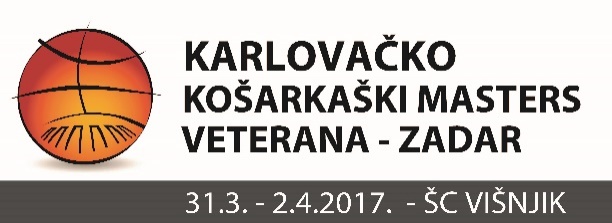 1.KOLOPET BUNARA – ADRIATIC 			63:50		DUBRAVA – VKK BIGRAF MLADOST	 	44:43ENIKON – PET BUNARA				48:70	 		 2.KOLO  DUBRAVA – ADRIATIC				67:72				 ENIKON – VKK BIGRAF MLADOST		52:46 ADRIATIC – ENIKON				47:59PET BUNARA – DUBRAVA			61:51		 3.KOLO	VKK BIGRAF MLADOST – ADRIATIC		73:47	ENIKON – DUBRAVA				57-52PET BUNARA – VKK BIGRAF MLADOST		43:56POREDAKNAJBOLJI STRIJELAC TURNIRA : SLAVEN RIMAC ( ENIKON )  - 78 KOŠEVAMVP TURNIRA : IVAN ZRILIĆ  ( PET BUNARA )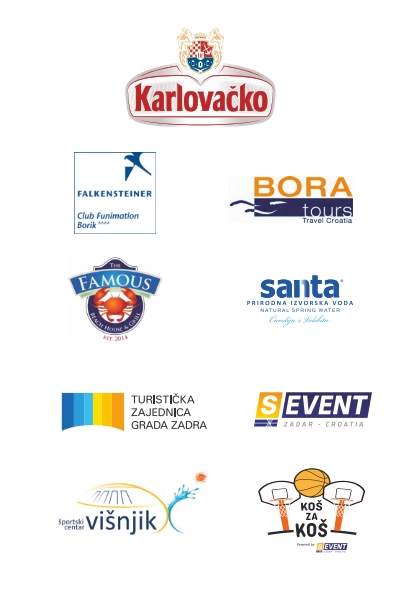 M 35+PET BUNARA (ZADAR)ADRIATIC (SPLIT)ENIKON (ZAGREB)  DUBRAVA (ZAGREB)VKK BIGRAF MLADOST (ZAGREB)RANKTEAMWLPTS+PTS-+/-1PET BUNARA31194146482ENIKON31159163-43BIGRAF MLADOST12162142204DUBRAVA13162176-145ADRIATIC13216262-46